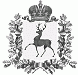 АДМИНИСТРАЦИЯ ШАРАНГСКОГО МУНИЦИПАЛЬНОГО РАЙОНАНИЖЕГОРОДСКОЙ ОБЛАСТИПОСТАНОВЛЕНИЕот 21.12.2020	N 521О внесении изменений в постановление администрации Шарангского муниципального района от 11.05.2016 № 253 «Об утверждении нового состава комиссии по чрезвычайным ситуациям и обеспечению пожарной безопасности»В связи с кадровыми изменениями администрация Шарангского муниципального района п о с т а н о в л я е т:1.Внести в постановление администрации Шарангского муниципального района от 11.05.2016 № 253 «Об утверждении нового состава комиссии по чрезвычайным ситуациям и обеспечению пожарной безопасности» следующие изменения:1.1 вывести из состава комиссии по предупреждению и ликвидации чрезвычайных ситуаций и обеспечению пожарной безопасности (далее-комиссия) Насекина Виталия Васильевича;1.2 ввести в состав комиссии Закирова Дмитрия Валерьевича – начальника отделения надзорной деятельности и профилактической работы по Шарангскому району.Глава местного самоуправления	Д.О.Ожиганов